ЗАКЛЮЧЕНИЕпо результатам экспертно-аналитического мероприятия «Экспертиза на проект решения Собрания представителей муниципального района Клявлинский Самарской области «О бюджете муниципального района Клявлинский Самарской области на 2024 год и плановый период 2025 и 2026 годов»ст. Клявлино                                                                                                            24.11.2023г.            Основание для проведения экспертно-аналитического мероприятия: пункт 1.29. плана работы Счетной палаты муниципального района Клявлинский Самарской области на 2023 год (с изменениями от 23.06.2023г.).            Предмет экспертно-аналитического мероприятия: Проект решения Собрания представителей муниципального района Клявлинский Самарской области «О бюджете муниципального района Клявлинский Самарской области на 2024 год и плановый период 2025 и 2026 годов», документы и материалы, представляемые одновременно с проектом решения.            Проверяемый объект: Администрация муниципального района Клявлинский Самарской области.            Срок проведения: с 20 ноября по 24 ноября 2023 года.       Заключение Счетной палаты муниципального района Клявлинский Самарской области на проект решения Собрания представителей муниципального района Клявлинский Самарской области «О бюджете муниципального района Клявлинский Самарской области на 2024 год и плановый период 2025 и 2026 годов» (далее по тексту - Проект бюджета, Проект местного бюджета) подготовлено в соответствии с требованиями Бюджетного кодекса Российской Федерации (далее по тексту - БК РФ), решения Собрания представителей муниципального района Клявлинский Самарской области от 29.10.2021 года №91 «Об утверждении Положения о Счетной палате муниципального района Клявлинский Самарской области», решения Собрания представителей муниципального района Клявлинский Самарской области от 31.03.2022 года №124 «Об утверждении Положения о бюджетном устройстве и бюджетном процессе в муниципальном районе Клявлинский Самарской области» (далее по тексту – Положение о бюджетном процессе), стандарта внешнего муниципального финансового контроля «Экспертиза проекта бюджета на очередной финансовый год и на плановый период», утвержденного приказом Счетной палаты муниципального района Клявлинский Самарской области от 09.01.2023г. №05.        При проведении экспертизы оценивалось соответствие проекта бюджета муниципального района Клявлинский Самарской области на 2024 год и плановый период 2025 и 2026 годов действующему бюджетному законодательству и планово-прогнозным документам, внутренней согласованности, обоснованности состава и показателей бюджета.Общие положения        Пунктом 1 ст. 185 БК РФ установлено, что местные администрации муниципальных образований вносят на рассмотрение представительного органа проект решения о бюджете в сроки, установленные муниципальным правовым актом представительного органа муниципального образования, но не позднее 15 ноября текущего года. Во исполнение указанного пункта с Проектом бюджета приложено письмо Администрации муниципального района Клявлинский Самарской области от 15.11.2023г. №Клв/533-ИсхД/6 подтверждающее соблюдение установленного срока.В соответствии со статьей 19 Положения о бюджетном процессе в течение 2 рабочих дней со дня внесения проекта решения о местном бюджете в Собрание представителей муниципального района Клявлинский Самарской области, председатель Собрания представителей муниципального района Клявлинский Самарской области направляет его в Счетную палату муниципального района Клявлинский Самарской области (далее по тексту -  Счетная палата) для проведения экспертизы. Проект местного бюджета, а также документы и материалы, предоставляемые одновременно с ним, поступили в Счетную палату 17 ноября 2023 года (письмо Собрания представителей муниципального района Клявлинский Самарской области от 17.11.2023г. №86).                Перечень документов и материалов, представленных одновременно с Проектом бюджета, по своему составу и содержанию соответствует статьей 184.2 БК РФ, пункту 2 статьи 18 Положения о бюджетном процессе.       Экспертиза проекта бюджета муниципального района Клявлинский Самарской области на 2024 год и плановый период 2025 и 2026 годов проводилась Счетной палатой в целях организации исполнения статьи 265 БК РФ, пункта 1 статьи 17.1 Федерального закона от 06.10.2003г. №131-ФЗ «Об общих принципах организации местного самоуправления в Российской Федерации», пункта 2 статьи 9 и статьи 11 Федерального закона от 07.02.2011г. №6-ФЗ «Об общих принципах организации и деятельности контрольно-счетных органов субъектов Российской Федерации и муниципальных образований», Устава муниципального района Клявлинский Самарской области, муниципальных правовых актов в сфере бюджетного процесса и деятельности Счетной палаты.        Проверкой соблюдения требований статьи 36 БК РФ в части размещения Проекта бюджета в средствах массовой информации нарушений не установлено. Проект бюджета с приложениями размещен на сайте Администрации муниципального района Клявлинский Самарской области: http://klvadm.ru в разделе «Бюджет для граждан» 08.11.2023г. и опубликован в официальном печатном издании «Знамя Родины» от 17.11.2023г. №85 (10157).       В соответствии с требованиями пункта 4 статьи 169 БК РФ и пункта 5 статьи 12 Положения о бюджетном процессе Проект бюджета составлен на три года – очередной финансовый год (2024 год) и плановый период (2025 и 2026 годов).       Проверкой соблюдения сроков внесения Проекта бюджета на рассмотрение в Счетную палату, предусмотренных статьей 19 Положения о бюджетном процессе нарушений не установлено.        В соответствии со статьей 184.2 БК РФ, статьей 18 Положения о бюджетном процессе одновременно с проектом решения «О бюджете муниципального района Клявлинский Самарской области на 2024 год и на плановый период 2025 и 2026 годов» в Счетную палату были представлены следующие документы и материалы:            -  основные направления бюджетной и налоговой политики;        - предварительные итоги социально-экономического развития муниципального района Клявлинский Самарской области за истекший период текущего финансового года и ожидаемые итоги социально-экономического развития муниципального района Клявлинский Самарской области за текущий финансовый год;        - прогноз социально-экономического развития муниципального района Клявлинский Самарской области;        - прогноз основных характеристик (общий объем доходов, общий объем расходов, дефицита (профицита) бюджета муниципального района Клявлинский Самарской области на 2024 год и на плановый период 2025 и 2026 годов;        - пояснительная записка к проекту бюджета муниципального района Клявлинский Самарской области на 2024 год и плановый период 2025 и 2026 годов;            - методики (проекты методик) и расчеты распределения межбюджетных трансфертов;        - верхний предел муниципального внутреннего долга на 01 января года, следующего за очередным финансовым годом и каждым годом планового периода;            -  оценка ожидаемого исполнения бюджета на текущий финансовый год;            -  проекты паспортов муниципальных программ;        - реестр источников доходов бюджета муниципального района Клявлинский Самарской области;            -  иные документы и материалы.           Проектом местного бюджета предусмотрены следующие приложения:Нормативы распределения доходов между бюджетами сельских поселений на 2024 год (приложение №1).Нормативы распределения доходов между бюджетами сельских поселений на плановый период 2025 и 2026 годов (приложение №2).Доходы бюджета муниципального района Клявлинский Самарской области на 2024 год и плановый период 2025-2026 годов по кодам видов доходов, подвидов доходов, классификации операций сектора государственного управления, относящихся к доходам бюджетов (приложение №3).Ведомственная структура расходов бюджета муниципального района Клявлинский Самарской области на 2024 год (приложение №4). Ведомственная структура расходов бюджета муниципального района Клявлинский Самарской области на плановый период 2025-2026 годов (приложение №5).Распределение бюджетных ассигнований по целевым статьям (муниципальным программам и непрограммным направлениям деятельности), группам (группам и подгруппам) видов расходов классификации расходов бюджета муниципального района Клявлинский Самарской области на 2024 год (приложение №6).Распределение бюджетных ассигнований по целевым статьям (муниципальным программам и непрограммным направлениям деятельности), группам (группам и подгруппам) видов расходов классификации расходов бюджета муниципального района Клявлинский Самарской области на плановый период 2025 - 2026 годов (приложение №7).Источники внутреннего финансирования дефицита бюджета муниципального района Клявлинский Самарской области на 2024 год и на плановый период 2025-2026 годов (приложение №8).Распределение дотации на выравнивание уровня бюджетной обеспеченности сельских поселений муниципального района Клявлинский Самарской области на 2024 год (Приложение №9).   Распределение иных межбюджетных трансфертов из бюджета муниципального района Клявлинский Самарской области бюджетам сельских поселений на 2024 год (приложение №10).Распределение дотации на выравнивание уровня бюджетной обеспеченности сельских поселений муниципального района Клявлинский Самарской на 2025-2026 годы (приложение №11).Распределение иных межбюджетных трансфертов из бюджета муниципального района Клявлинский Самарской области бюджетам сельских поселений на 2025-2026 годы (приложение №12).Программа муниципальных внутренних заимствований муниципального района Клявлинский Самарской области на 2024 год и на плановый период 2025 и 2026 годов (приложение №13).Программа муниципальных гарантий муниципального района Клявлинский Самарской области на 2024 год и плановый период 2025 и 2026 годов (приложение №14). Распределение бюджетных ассигнований по разделам, подразделам классификации расходов бюджетов муниципального района Клявлинский Самарской области на 2024 год (приложение №15).Распределение бюджетных ассигнований по разделам, подразделам классификации расходов бюджетов муниципального района Клявлинский Самарской области на плановый период 2025-2026 годов (приложение №16).Основные характеристики Проекта местного бюджетаОбщий объем доходов бюджета:на 2024 год – 276 315,689 тыс. рублей; на 2025 год – 253 217,272 тыс. рублей;на 2026 год - 253 647,420 тыс. рублей.Общий объем расходов:на 2024 год – 286 315,689 тыс. рублей; на 2025 год - 253 217,272 тыс. рублей;на 2026 год – 253 647,420 тыс. рублей.         Бюджет муниципального района Клявлинский Самарской области на 2024 год разработан с дефицитом – 10 000 тыс. рублей.        (статья 1 текстовой части Проекта бюджета).Общий объем условно утверждаемых расходов: на 2025 год - 5 700,000 тыс. рублей; на 2026 год - 11 300,000 тыс. рублей.(статья 2 текстовой части Проекта бюджета)	Общий объем бюджетных ассигнований, направленных на исполнение публичных нормативных обязательств:в 2024 году - 2 150,592 тыс. рублей;в 2025 году – 2 150,592 тыс. рублей;в 2026 году – 2 150,592 тыс. рублей.(статья 3 текстовой части Проекта бюджета)Объем межбюджетных трансфертов, получаемых из областного бюджета утвержден:в 2024 году - 126 848,952 тыс. рублей;в 2025 году – 116 793,224 тыс. рублей;в 2026 году – 116 793,224 тыс. рублей.(статья 4 пункт 1 текстовой части Проекта бюджета)Объем безвозмездных поступлений в доход муниципального бюджета:в   2024 году - 132 081,185 тыс. рублей;в   2025 году - 121 811,773 тыс. рублей;в   2026 году – 121 811,773 тыс. рублей.(статья 4 пункт 2 текстовой части Проекта бюджета)Объем межбюджетных трансфертов, получаемых из бюджетов сельских поселений утвержден:в 2024 году – 3 232,233 тыс. рублей;в 2025 году – 3 018,549 тыс. рублей;в 2026 году – 3 018,549 тыс. рублей.(статья 4 пункт 3 текстовой части Проекта бюджета)Определен размер прибыли полученной муниципальными унитарными предприятиями муниципального района Клявлинский Самарской области, являющейся неналоговым доходом местного бюджета(статья 5 текстовой части Проекта бюджета)Доходы бюджета муниципального района Клявлинский Самарской области на 2024 год и плановый период 2025-2026 годов.(приложение №3 к Проекту бюджета)Резервный фонд:в 2024 году - 100,000 тыс. рублей;в 2025 году - 100,000 тыс. рублей;в 2026 году - 100,000 тыс. рублей.(статья 7 текстовой части Проекта бюджета)Объем бюджетных ассигнований дорожного фонда муниципального района Клявлинский Самарской области:в 2024 году - 16 652,833 тыс. рублей;в 2025 году – 17 318,946 тыс. рублей;в 2026 году - 18 011,704 тыс. рублей.(статья 8 текстовой части Проекта бюджета)Ведомственная структура расходов бюджета муниципального района Клявлинский Самарской области на 2024 год и плановый период 2025 и 2026 годов.(статья 10 текстовой части Проекта бюджета и приложение №4, №5 к Проекту бюджета)Распределение бюджетных ассигнований по целевым статьям (муниципальным программам и непрограммным направлениям деятельности), группам (группам и подгруппам) видов расходов классификации расходов бюджета муниципального района Клявлинский Самарской области на 2024 год и плановый период 2025 и 2026 годов. (статья 11 текстовой части Проекта бюджета и приложение №6, №7 к Проекту бюджета)Источники внутреннего финансирования дефицита бюджета муниципального района Клявлинский Самарской области на 2024 год и плановый период 2025 и 2026 годов.(статья 12 текстовой части Проекта бюджета и приложение №8 к Проекту бюджета)Объем межбюджетных трансфертов, предоставляемых местным бюджетам:в 2024 году -  38 432,763 тыс. рублей;в 2025 году -  29 872,822 тыс. рублей;в 2026 году -  29 170,565 тыс. рублей. (статья 13 текстовой части Проекта бюджета)Установлен верхний предел муниципального внутреннего долга муниципального района Клявлинский Самарской области:на 01 января 2025 года в сумме 74 387,000 тыс. рублей;на 01 января 2026 года в сумме 74 387,000 тыс. рублей;на 01 января 2027 года в сумме 74 387,000 тыс. рублей.(пункт 1 статьи 17 текстовой части Проекта бюджета)Установлен предельный объем расходов на обслуживание муниципального долга муниципального района Клявлинский Самарской области:в 2024 году в сумме 1 520,000 тыс. рублей;в 2025 году в сумме 1 300,000 тыс. рублей;в 2026 году в сумме 1 300,000 тыс. рублей.(пункт 2 статьи 17 текстовой части Проекта бюджета)В соответствии с пунктом 4 статьи 23 БК РФ в источниках внутреннего финансирования дефицита бюджета муниципального района Клявлинский Самарской области установлен перечень статей источников финансирования дефицитов бюджетов.(приложение №8 к Проекту бюджета).В Проекте бюджета, согласно статьи 78 БК РФ предусмотрено предоставление из местного бюджета субсидий юридическим лицам (за исключением субсидий государственным (муниципальным учреждениям) индивидуальным предпринимателям, физическим лицам – производителям товаров, работ, услуг, осуществляющим свою деятельность на территории муниципального района Клявлинский Самарской области.(статья 21 текстовой части Проекта бюджета).В проекте бюджета в соответствии со ст. 184.1 БК РФ - перечень главных администраторов доходов бюджета;Параметры прогноза социально-экономического развития муниципального района Клявлинский для составления Проекта бюджета муниципального образованияВ соответствии со статьей 172 БК РФ составление Проекта бюджета основывается на:            - прогнозе социально-экономического развития муниципального района Клявлинский Самарской области;        - основных направлениях бюджетной и налоговой политики муниципального района Клявлинский Самарской области;            - муниципальных программах.        В соответствии со статьей 169 БК РФ в целях финансового обеспечения расходных обязательств муниципального района Клявлинский Проект бюджета составляется на основе прогноза социально-экономического развития.         Прогноз социально-экономического развития муниципального района Клявлинский Самарской области на 2024 год и плановый период 2025 и 2026 годов разработан с соблюдением требований пункта1 статьи 173 БК РФ в части периода прогнозирования – три года.             В соответствии с пунктом 3 статьи 173 БК РФ прогноз социально-экономического развития муниципального района Клявлинский Самарской области на 2024 год и плановый период 2025 и 2026 годов одобрен Главой муниципального района Клявлинский (распоряжение Администрации муниципального района Клявлинский Самарской области от 28.09.2023г. №184 «Об утверждении Прогноза социально-экономического развития муниципального района Клявлинский на 2024 год и плановый период 2025-2026 годов»).        В представленном прогнозе учтена сложившаяся ситуация в экономической и социальных сферах, факторы и тенденции развития, ожидаемые итоги хозяйствующих субъектов за 2023 год.        Динамика доходов, расходов и дефицита бюджета муниципального района Клявлинский Самарской области к Проекту бюджета представлена в таблице №1Таблица №1 (тыс. рублей)       При проведении экспертизы Проекта бюджета установлено снижение общих объемов, как доходов, так и расходов в плановом периоде 2024-2026 годов по отношению к показателям на 2023 год.        Наблюдается тенденция роста налоговых и неналоговых доходов в 2024 году и плановом периоде 2025-2026 годов по сравнению с утвержденными на 2023 год и фактическими показателями на 2022 год, так в 2024 году планируется увеличение налоговых и неналоговых доходов на 28,7 % по сравнению с 2023 годом, на 75,3 % по сравнению с 2022 годом.        В Проекте бюджета на очередной 2024 год устанавливается дефицит бюджета в сумме 10 000,000 тыс. рублей, на плановый период 2025 и 2026 годов утверждается сбалансированный бюджет (доходы равны расходам).Доходы бюджета муниципального района Клявлинский Самарской области        По данным приложения №3 к Проекту бюджета «Доходы бюджета муниципального района Клявлинский Самарской области на 2024 год и плановый период 2025-2026 годов» по кодам видов доходов, подвидов доходов, классификации операций сектора государственного управления, относящихся к доходам бюджета» доходная часть бюджета сформирована с соблюдением статей 20, 41 ,42 БК РФ.        В соответствии с принципом достоверности бюджета, установленным статьей 37 БК РФ расчет доходов бюджета должен быть реалистичным. Реалистичность доходов бюджета означает, что при составлении и утверждении проекта бюджета доходы бюджета не должны быть занижены или завышены. Точность и достоверность показателей отчетных периодов, а также реалистичность и консерватизм при определении основных показателей плановых периодов позволяют проводить оценку эффективности инструментов бюджетного планирования, так и формировать целевые приоритеты бюджетных расходов.Согласно финансово-экономического обоснования к проекту решения «О бюджете муниципального района Клявлинский Самарской области на 2024 год и плановый период 2025 и 2026 годов» прогноз поступлений налоговых и неналоговых доходов в бюджет муниципального района Клявлинский Самарской области на 2024 год и плановый период 2025 и 2026 годов разработан с учетом ожидаемых поступлений в 2023 году, показателей прогноза социально-экономического развития Самарской области на 2024-2026 годы, разработанного  Министерством экономического развития, инвестиций Самарской области, а также главных администраторов доходов муниципального бюджета.        Порядок формирования доходов бюджета района установлен статьей 61.1 главы 9 «Доходы местных бюджетов» БК РФ, статьей 55 Федерального закона Российской Федерации от 06.10.2003 года №131-ФЗ «Об общих принципах организации местного самоуправления в Российской Федерации».Согласно пункта 1 статьи 41 БК РФ доходы бюджетов формируются за счет налоговых, неналоговых доходов и безвозмездных поступлений. Размер налоговых поступлений определен положениями статьи 61.1 БК РФ и Законом Самарской области о бюджете на 2024-2026 годы.Проектом решения о местном бюджете предлагается утвердить доходы бюджета муниципального района Клявлинский на 2024 год в размере 276 315,689 тыс. рублей, на 2025 год – 253 217,272 тыс. рублей, на 2026 год – 253 647,420 тыс. рублей. Прогнозируемые доходы бюджета муниципального района Клявлинский Самарской области на 2024-2026 годы представлены в таблице №2.                                                                                                                                                                    Таблица №2 (тыс. рублей)Структура доходной части бюджета муниципального района Клявлинский Самарской области в 2024 году и плановом периоде 2025-2026 годов представлена в таблице №3.  Таблица №3 (тыс. рублей)Налоговые доходы        Налоговые доходы Проекта бюджета на 2024 год составят 76 643,816 тыс. рублей, доля которых составляет 27,7 % в общем объеме доходов на 2024 год.        Источниками налоговых поступлений в общем объеме доходов 2024 года являются:        -  налог на доходы физических лиц в сумме 48 472,633 тыс. рублей или 17,5 % в общем объеме доходов на 2024 год;        - акцизы по подакцизным товарам (продукции), производимым на территории Российской Федерации в сумме 16 652,833 тыс. рублей или 6,0 % в общем объеме доходов на 2024 год;        - налог, взимаемый в связи с применением упрощенной системы налогообложения в сумме 6 280,000 тыс. рублей или 2,3 % в общем объеме доходов на 2024 год;        - налог, взимаемый в связи с применением патентной системы налогообложения в сумме 556,650 тыс. рублей или 0,2 % в общем объеме доходов на 2024 год;        - единый сельскохозяйственный налог в сумме 2 614,700 тыс. рублей или 0,9 % в общем объеме доходов на 2024 год;        -  государственная пошлина в сумме 2 067,000 тыс. рублей или 0,8 % в общем объеме доходов на 2024 год.        Среди налоговых доходов наиболее объемным является налог на доходы физических лиц, составляющий в 2024 году 63,2 % от общей суммы налоговых доходов. Поступление по данному виду налога прогнозируется:        - в 2024 году в размере 48 472,633 тыс. рублей (63,2 % от общей суммы планируемых поступлений от налоговых доходов или 17,5 % от общей суммы планируемых поступлений доходов);        - в 2025 году в размере 51 429,464 тыс. рублей (63,8 % от общей суммы планируемых поступлений от налоговых доходов или 20,3 % от общей суммы планируемых поступлений доходов);        - в 2026 году в размере 54 618,090 тыс. рублей (64,4 % от общей суммы планируемых поступлений от налоговых доходов или 21,5 % от общей суммы планируемых поступлений доходов).        При прогнозировании поступлений налога на доходы физических лиц учтены темпы роста фонда оплаты труда.Неналоговые доходы        Неналоговые доходы Проекта бюджета на 2024 год составят 67 590,688 тыс. рублей, доля которых составляет 24,5 % в общем объеме доходов на 2024 год. Прогноз неналоговых доходов основан на данных главных администраторов соответствующих поступлений.        Источниками неналоговых поступлений в общем объеме доходов 2024 года являются:        - доходы от использования имущества, находящегося в государственной и муниципальной собственности в сумме 47 847,888 тыс. рублей или 17,3 % в общем объеме доходов на 2024 год;        - плата за негативное воздействие на окружающую среду в сумме 12,800 тыс. рублей или 0,005 % в общем объеме доходов на 2024 год;        - прочие доходы от компенсации затрат бюджетов муниципальных районов в сумме 1 000,000 тыс. рублей или 0,4 % в общем объеме доходов на 2024 год;        - доходы от реализации имущества, находящегося в собственности муниципальных районов (в части реализации основных средств по указанному имуществу) в сумме 18 400,000 тыс. рублей или 6,7 % в общем объеме доходов на 2024 год;        - штрафы, санкции, возмещение ущерба в сумме 330,000 тыс. рублей или 0,1 % в общем объеме доходов на 2024 год.Безвозмездные поступления        Безвозмездные поступления в общем объеме доходов на 2024 год составят 132 081,185 тыс. рублей, доля которых составляет 47,8 % в общем объеме доходов на 2024 год. Источниками безвозмездных поступлений в общем объеме доходов 2024 года являются:        - дотации на выравнивание уровня бюджетной обеспеченности муниципальных районов в сумме 59 287,000 тыс. рублей или 21,5 % в общем объеме доходов на 2024 год;        - дотации бюджетам муниципального района на поддержку мер по обеспечению сбалансированности бюджетов в сумме 32 495,000 тыс. рублей или 11,8 % в общем объеме доходов на 2024 год;        - субсидии бюджетам муниципальных образований в сумме 2 507,755 тыс. рублей или 0,9 % в общем объеме доходов на 2024 год;        - субвенции бюджетам муниципальных районов в сумме 32 559,197 тыс. рублей или 11,8 % в общем объеме доходов на 2024 год;        - межбюджетные трансферты в сумме 3 232,233 тыс. рублей или 1,1 % в общем объеме доходов на 2024 год;        - прочие безвозмездные поступления в бюджеты муниципальных районов в сумме 2 000 тыс. рублей или 0,7 % в общем объеме доходов на 2024 год.Расходы муниципального района Клявлинский Самарской области        Расходы, отраженные в Проекте бюджета, отнесены к соответствующим кодам бюджетной классификации (главного распорядителя бюджетных средств, раздела, подраздела, целевой статьи, вида расходов) с соблюдением требований статьи 21 БК РФ.        Объем расходов Проекта бюджета на 2024 год определен в размере 286 315,689 тыс. рублей.        Структура расходов местного бюджета в разрезе разделов классификации расходов бюджетов бюджетной системы Российской Федерации на 2023-2024гг. представлена в таблице №4Таблица №4 (тыс. рублей)       Доля расходов на образование и культуру в общем объеме расходов составят 99 314,000 тыс. рублей, или 34,7 %, в том числе:            «Образование» - 57 281,000 тыс. рублей, удельный вес 20,0 %;            «Культура и кинематография» -  42 033,000 тыс. рублей, или 14,7 %.        Проектом местного бюджета предусмотрено предоставление межбюджетных трансфертов бюджетам сельских поселений муниципального района Клявлинский. Дотации на выравнивание бюджетной обеспеченности сельских поселений на 2024 год запланированы в объеме 24 915,000 тыс. рублей. Распределение данных дотаций осуществляется в соответствии с единой методикой для всех сельских поселений. Указанная сумма сложилась исходя из достижения предельного уровня бюджетной обеспеченности на уровне среднего значения бюджетной обеспеченности (0,9).         В целях выравнивания финансовых возможностей поселений по осуществлению органами местного самоуправления полномочий по решению вопросов местного значения в Проекте бюджета предусмотрены иные межбюджетные трансферты из бюджета муниципального района Клявлинский Самарской области бюджетам сельских поселений.        Распределение межбюджетных трансфертов предлагается к утверждению в статьях 15 и 16 проекта бюджета.          Согласно статьи 81 БК РФ, статьи 7 текстовой части Проекта бюджета на 2024-2026 годы для финансирования непредвиденных расходов предусмотрен резервный фонд местной администрации в сумме:        в 2024 году   –  100,000 тыс. рублей;        в 2025 году   –  100,000 тыс. рублей;        в 2026 году    – 100,000 тыс. рублей.            Статьей 2 текстовой части Проекта местного бюджета в соответствии с требованиями пункта 3 статьи 184.1 БК РФ установлены условно утвержденные расходы бюджета муниципального района Клявлинский, под которыми понимаются бюджетные ассигнования, не распределенные в плановом периоде в соответствии с классификацией расходов бюджетов, на первый год планового периода – 2025 год в сумме 5 700,000 тыс. рублей, на второй год планового периода – 2026 год в сумме 11 300,000 тыс. рублей.         Требования статьи 184.1 БК РФ к их объему Проектом местного бюджета соблюдены. Данные расходы Проекта бюджета позволяют создать резерв денежных средств на случай непредвиденного сокращения доходов, который может быть использован для принятия новых обязательств в очередном плановом периоде.        Бюджетная политика в области расходов бюджета остается социально ориентированной.        Статьей 3 текстовой части Проекта местного бюджета в соответствии с требованиями пункта 3 статьи 184.1 БК РФ установлен общий объем бюджетных ассигнований, направляемых на исполнение публичных нормативных обязательств на 2024-2026 годы.        Объем бюджетных средств на исполнение публичных нормативных обязательств на 2024 год составит 2 150,592 тыс. рублей и на плановый период 2025 года в сумме 2 150,592 тыс. рублей, на 2026 год 2 150,592 тыс. рублей.        В структуре общих расходов бюджета публичные нормативные обязательства составят в 2024 году 0,8 %, в 2024 году 0,8 %, в 2025 году 0,8 %.        Сведения о включенных в Проект бюджета расходах на исполнение публичных нормативных обязательств в сравнении с отчетным 2022 годом и ожидаемым исполнением в 2023 году приведены в таблице №5Таблица №5 (тыс. рублей)        Объем бюджетных средств, направляемых на исполнение публичных нормативных обязательств в 2024 году, увеличен относительно утвержденных в бюджете на 2023 год на 22,2 %.           В соответствии с ч.5 ст.179.4 БК РФ объем бюджетных ассигнований муниципального дорожного фонда утверждается решением о местном бюджете на очередной финансовый год (очередной финансовый год и плановый период) в размере не менее прогнозируемого объема доходов бюджета муниципального образования, установленных решением представительного органа муниципального образования от:    	- акцизов на автомобильный бензин, прямогонный бензин, дизельное топливо, моторные масла для дизельных и (или) карбюраторных (инжекторных) двигателей, производимые на территории Российской Федерации, подлежащих зачислению в местный бюджет;    	- доходов местных бюджетов от транспортного налога (если законом субъекта Российской Федерации установлены единые нормативы отчислений от транспортного налога в местные бюджеты);    	- иных поступлений в местный бюджет, утвержденных решением представительного органа муниципального образования, предусматривающим создание муниципального дорожного фонда.     	В 2024 – 2026 годах источником формирования муниципального дорожного фонда будут являться акцизы на нефтепродукты.    	Прогноз налоговых доходов дорожного фонда по данным главного администратора дохода бюджета муниципального района Клявлинский прогнозируются в следующем объеме: 2024 год – 16 652,833 тыс. рублей;2025 год – 17 318,946 тыс. рублей;2026 год – 18 011,704 тыс. рублей.Муниципальный долг        Программа муниципальных внутренних заимствований муниципального района Клявлинский Самарской области на 2024–2026 годы предусматривает погашение долговых обязательств, а также привлечение новых заимствований в целях рефинансирования существующих долговых обязательств.         Предусмотрено привлечение бюджетного кредита:         в 2024 году – 48 451,000 тыс. рублей;        в 2025 году – 30 175,000 тыс. рублей;        в 2026 году – 30 059,000 тыс. рублей.        Гашение бюджетного кредита за указанный период составит:        в 2024 году – 38 451,000 тыс. рублей;        в 2025 году – 30 175,000 тыс. рублей;        в 2026 году – 30 059,000 тыс. рублей.        Верхний предел муниципального внутреннего долга муниципального района Клявлинский составит:        на 1 января 2025 года – в сумме 74 387,000 тыс. рублей;        на 1 января 2026 года – в сумме 74 387,000 тыс. рублей;        на 1 января 2027 года – в сумме 74 387,000 тыс. рублей.        Прогнозный уровень долговой нагрузки по всем видам долговых обязательств оставит 44,64 % от уровня собственных доходов.        Проектом местного бюджета предусмотрены расходы на обслуживание муниципального долга муниципального района Клявлинский:        в 2024 году – 1 520,000 тыс. рублей;         в 2025 году – 1 300,000 тыс. рублей;        в 2026 году – 1 300,000 тыс. рублей.  Расходы бюджета в разрезе муниципальных программ        В соответствии с требованиями статьи 179 БК РФ Проектом бюджета предусмотрено утверждение объема бюджетных ассигнований на финансовое обеспечение муниципальных программ.         В соответствии с частью 2 статьи 179 БК РФ в Проекте бюджета на 2024 год предусмотрено финансирование 24 муниципальных программ в объеме 286 315,689 тыс. рублей, в том числе за счет средств местного бюджета 251 248,737 тыс. рублей, доля в общем объеме расходов бюджета составит 87,8 %.        на 2025 год - 22 программа на сумму 253 217,272 тыс. рублей;        на 2026 год - 21 программа на сумму 253 647,420 тыс. рублей.        Для проведения экспертизы Проекта бюджета в Счетную палату были представлены паспорта муниципальных программ муниципального района Клявлинский Самарской области, утвержденные постановлениями главы муниципального района Клявлинский: от 28.03.2011г. №157, от 11.05.2021г. №196, от 13.01.2021г. №35, от 10.01.2023г. №49, от 10.01.2023г. №32, от 30.10.2018 г. №437, от 28.11.2011г. №655, от 19.03.2014г. №133, от 01.04.2019г. №116/1, от 29.08.2019г. №307, от 21.12.2012г. №559, от 24.04.2018г. №156, от 28.06.2019г. №232, от 29.01.2014г. №25, от 28.12.2017г. №570, от 31.12.2019г. №563, от 13.08.2020г. №328, от 23.12.2019г. №512, от 20.12.2017г. №509, от 30.12.2016г. №421, от 15.03.2013г. №54, от 07.04.2020г. №143,  от 31.05.2019г. №201.        Муниципальная программа «Создание условий для эффективного осуществления полномочий Счетной палатой муниципального района Клявлинский Самарской области на 2022-2027 годы» утверждена решением Собрания представителей муниципального района Клявлинский Самарской области от 31.01.2023г. № 187.        Перечень муниципальных программ, реализация которых планируется с 2024 года, относительно 2023 года не изменился. На момент проведения экспертизы все 24 муниципальные программы, планируемые к реализации с 2024 года, размещены в сети интернет на официальном сайте администрации Клявлинского района.        Планируемы расходы на реализацию муниципальных программ представлены в таблице №6   Таблица №6 (тыс. рублей)        Объемы финансирования муниципальных программ на предстоящий период 2024-2026 годов снижены по сравнению с запланированными на 2023 год.         На 2024 год на реализацию муниципальных программ запланировано 286 315,689 тыс. рублей, в том числе за счет безвозмездных поступлений, имеющих целевое назначение их вышестоящих бюджетов 35 066,952 тыс. рублей, за счет средств районного бюджета 251 248,737 тыс. рублей.        Для сравнения, согласно решению «О бюджете муниципального района Клявлинский Самарской области на 2023 год и плановый период 2024 и 2025 годов» (в редакции решения от 31.10.2023г. №249), на реализацию муниципальных программ запланировано 325 083,159 тыс. рублей, в том числе за счет безвозмездных поступлений, имеющих целевое назначение их вышестоящих бюджетов 55 671,042 тыс. рублей, за счет средств местного бюджета 269 412,117 тыс. рублей. Таким образом, среднее снижение расходов, относительно утвержденных на 2023 год составило 11,9 %.          К проекту бюджета муниципального района Клявлинский Самарской области на 2024 год и плановый период 2025-2026 годов представлены паспорта 24 муниципальных программ, что соответствует требованиям бюджетного законодательства.        В результате проверки соответствия объемов бюджетных ассигнований предусмотренных на реализацию муниципальных программ в Проекте бюджета, показателям в паспортах муниципальных программ установлены отклонения.        Показатели в паспорте 1 муниципальной программы меньше объема расходов, предусмотренных Проектом бюджета на 2024 год на общую сумму 10,684 тыс. рублей:        - муниципальная программа «Формирование комфортной городской среды на территории муниципального района Клявлинский Самарской области на 2018-2024 годы».        По остальным 23 муниципальным программам из 24 объемы финансирования в Проекте бюджета, соответствуют объемам, предусмотренным в паспортах муниципальных программ.        В соответствии со статьей 179 БК РФ объемы финансирования по 1 муниципальной программе требуют приведения в соответствие решению о бюджете после его принятия.        ВЫВОДЫ:        1. Проект местного бюджета, а также документы и материалы, предоставляемые одновременно с ним, поступили в Счетную палату 17 ноября 2023 года (письмо Собрания представителей муниципального района Клявлинский Самарской области от 17.11.2023г. №86), что соответствует статье 19 Положения о бюджетном процессе.                   2. Состав документов и материалов, представленных одновременно с Проектом бюджета, соответствует перечню, требованиям статьи 184.2 БК РФ и требованиям статей 17 и 18 Положения о бюджетном процессе.        3. В целях соблюдения принципа прозрачности (открытости) в соответствии со статьей 36 БК РФ и пунктом 6 статьи 52 Федерального закона от 06.10.2003г. №131-ФЗ «Об общих принципах организации местного самоуправления в РФ»,  Проект бюджета с приложениями размещен в средствах массовой информации (опубликован в официальном печатном издании издании «Знамя Родины» от 17.11.2023г. №85 (10157), а также размещен на сайте  Администрации муниципального района Клявлинский Самарской области http://klvadm.ru в разделе  «Бюджет для граждан».        4. Проект бюджета муниципального района Клявлинский Самарской области на 2024 год и плановый период 2025 и 2026 годов разработан на трехлетний период в соответствии со статьей 169 БК РФ.        5. Представленный для проведения экспертизы проект решения «О бюджете муниципального района Клявлинский Самарской области на 2024 год и плановый период 2025 и 2026 годов» соответствует требованиям действующего бюджетного и налогового законодательства, содержит основные характеристики бюджета, предусмотренные статьей 184.1 БК РФ.        6. В соответствии с пунктом 4 статьи 23 БК РФ в источниках внутреннего финансирования дефицита бюджета муниципального района Клявлинский Самарской области установлен перечень статей и видов источников финансирования дефицитов бюджетов.             7. В Проекте бюджета, в соответствии со статьей 78 БК РФ предусмотрено предоставление из местного бюджета субсидий юридическим лицам (за исключением государственных (муниципальных) учреждений) индивидуальным предпринимателям, физическим лицам – производителям товаров, работ, услуг, осуществляющим свою деятельность на территории муниципального района Клявлинский Самарской области.          8. В соответствии с пунктом 3 статьи 173 БК РФ прогноз социально-экономического развития одобрен местной администрацией (Главой муниципального района Клявлинский (распоряжение Администрации муниципального района Клявлинский Самарской области от 28.09.2023г. №184 «Об утверждении Прогноза социально-экономического развития муниципального района Клявлинский на 2024 год и плановый период 2025-2026 годов»).         9.  Требования пункта 1 статьи 173 БК РФ, в части составления прогноза социально-экономического развития муниципального района на 2024 год и плановый период до 2026 года на период не менее трех лет соблюдены.10. Приложение №3 к Проекту бюджета «Доходы бюджета муниципального района Клявлинский Самарской области на 2024 год и на плановый период 2025-2026 годов» сформировано с соблюдением статей 20, 41, 42 БК РФ.        11. Расходы, отраженные в Проекте бюджета, отнесены к соответствующим кодам бюджетной классификации (главного распорядителя бюджетных средств, раздела, подраздела, целевой статьи, вида расходов) с соблюдением требований статьи 21 БК РФ.        12. Статьей 3 текстовой части Проекта местного бюджета в соответствии с требованиями пункта 3 статьи 184.1 БК РФ установлен общий объем бюджетных ассигнований, направляемых на исполнение публичных нормативных обязательств на 2024-2026 годы.        Объем бюджетных средств на исполнение публичных нормативных обязательств на 2024 год составит 2 150,592 тыс. рублей, на 2025 год планового периода составит 2 150,592 тыс. рублей и на 2026 год 2 150,592 тыс. рублей.        В структуре общих расходов бюджета публичные нормативные обязательства составят в 2024 году 0,8 % и плановом периоде 2025 году 0,8 % в 2026 году 0,8 %.             13. Проектом местного бюджета устанавливается объем бюджетных ассигнований Дорожного фонда муниципального района Клявлинский Самарской области в соответствии с п. 5 ст. 179.4 БК РФ.        14. В соответствии с частью 2 статьи 179 БК РФ Проектом бюджета предусмотрено утверждение объема бюджетных ассигнований на финансовое обеспечение муниципальных программ. Расходы бюджета на 2024 год и плановый период 2025 и 2026 годов сформированы по программно-целевому принципу. Проектом бюджета на 2024 год предусмотрены расходы на реализацию 24 муниципальных программ, доля расходов, осуществляемых в рамках муниципальных программ составляет 100 %.         15. Объемы финансирования муниципальных программ на предстоящий период 2024-2026 годов снижены по сравнению с запланированными на 2023 год. Причины снижения расходов в пояснительной записке к проекту бюджета не отражены, в связи с чем подтвердить соблюдение принципа достоверности расходов бюджета, установленного статьей 37 БК РФ, в Проекте бюджета на очередной финансовый год и плановый период не представляется возможным.        16. В результате проверки соответствия объемов бюджетных ассигнований, предусмотренных на реализацию муниципальных программ в Проекте бюджета, показателям в паспортах муниципальных программ установлены отклонения. Показатели в паспорте муниципальной программы «Формирование комфортной городской среды на территории муниципального района Клявлинский Самарской области на 2018-2024 годы» меньше объема расходов, предусмотренных Проектом местного бюджета на 2024 год на общую сумму 10,684 тыс. рублей.         По 23 муниципальным программам из 24 объемы финансирования в Проекте бюджета, соответствуют объемам, предусмотренным в паспортах муниципальных программ.        17. На момент проведения экспертизы все паспорта 24 муниципальных программ, планируемых к реализации с 2024 года, размещены в сети интернет на официальном сайте Администрации муниципального района Клявлинский Самарской области.        18. В соответствии со статьей 179 БК РФ объемы финансирования по муниципальной программе «Формирование комфортной городской среды на территории муниципального района Клявлинский Самарской области на 2018-2024 годы» требуют приведения в соответствие с Проектом местного бюджета после его принятия.        19. Установленный Проектом бюджета резервный фонд местной администрации на 2024 год в размере 100,000 тыс. рублей, на 2025 год в размере 100,000 тыс. рублей, на 2026 год в размере 100,000 тыс. рублей соответствует статье 81 БК РФ.        20. Установленные Проектом бюджета, условно утверждаемые расходы бюджета на 2025 год в размере 5 700,000 тыс. рублей, на 2026 год в размере 11 300,000 тыс. рублей составляют не менее 2,5 % и 5 % соответственно от общего объема расходов бюджета (без учета расходов бюджета, предусмотренных за счет межбюджетных трансфертов из других бюджетов бюджетной системы Российской Федерации, имеющих целевое назначение, что соответствует статье 184.1 БК РФ).        21. Проект бюджета муниципального района Клявлинский на 2024 год и на плановый период 2025 и 2026 годов разработан с дефицитом в размере:        в 2024 году – 10 000,000 тыс. рублей;        в 2025 году – 0,000 тыс. рублей;        в 2026 году – 0,000 тыс. рублей.        22. Представленный Проект решения «О бюджете муниципального района Клявлинский Самарской области на 2024 год и плановый период 2025 и 2026 годов» в целом соответствует положениям бюджетного законодательства Российской Федерации и требованиям положения о бюджетном процессе муниципального района Клявлинский Самарской области.        Предложения:        1. Привести муниципальную программу «Формирование комфортной городской среды на территории муниципального района Клявлинский Самарской области на 2018-2024 годы» в соответствие с решением о бюджете в соответствии со статьей 179 БК РФ.        2. О результатах рассмотрения заключения проинформировать Счетную палату об исполнении (не исполнении) предложений, изложенных в настоящем заключении.Председатель Счетной палаты муниципального района Клявлинский Самарской области                                                                                                        Л.Ф. Синяева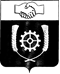 СЧЕТНАЯ ПАЛАТАМУНИЦИПАЛЬНОГО РАЙОНА КЛЯВЛИНСКИЙСАМАРСКОЙ ОБЛАСТИ446960, Самарская область, Клявлинский район, ст. Клявлино, ул. Октябрьская д. 60, тел.: 2-10-64, e-mail: spklv@yandex.com№п/пПоказателиФакт 2022 годУтвержденный бюджет на 2023г.(решение от 31.10.2023г. №249)Проект бюджетаПроект бюджетаПроект бюджета№п/пПоказателиФакт 2022 годУтвержденный бюджет на 2023г.(решение от 31.10.2023г. №249)2024 год2025 год2026 год1.Доходы бюджета476 669,534299 274,751276 315,689253 217,272253 647,420в % к предыдущему году184,162,892,391,6100,2налоговые и неналоговые доходы82 290,976112 097,040144 234,504131 405,499131 835,647безвозмездные поступления394 378,558187 177,711132 081,185121 811,773121 811,7732Расходы бюджета, с учетом условно-утвержденных расходов482 705,281325 083,159286 315,689253 217,272253 647,420в % к предыдущему году180,467,388,188,4100,23(-) Дефицит бюджета (+) Профицит - 6 035,747- 25 808,408- 10 000,0000,0000,000Наименование  показателей2024 год2025 год2026 годНалоговые доходы   76 643,81680 569,56684 761,232Неналоговые доходы67  590,68850 835,93347 074,415Безвозмездные поступления132 081,185121 811,773121 811,773ВСЕГО:276 315,689253 217,272253 647,420Наименование доходов2024 год2025 год2026 годДОХОДЫ   всего:276 315,689253 217,272253 647,420Налоговые и неналоговые доходы 144 234,504131 405,499131 835,647НАЛОГОВЫЕ ДОХОДЫ76 643,81680 569,56684 761,232Налог на доходы физических лиц48 472,63351 429,46454 618,090Акцизы по подакцизным товарам (продукции) производимым на территории Российской Федерации16 652,83317 318,94618 011,704Налог, взимаемый в связи с применением упрощенной системы налогообложения6 280,0006 449,5606 623,698Единый сельскохозяйственный  налог2 614,7002 643,0002 670,000Налог, взимаемый в связи с применением патентной системы налогообложения556,650578,916602,073Государственная пошлина2 067,0002 149,6802 235,667НЕНАЛОГОВЫЕ ДОХОДЫ67  590,68850 835,93347 074,415Доходы от использования имущества, находящегося в государственной и муниципальной собственности47 847,88833 179,42132 171,643Плата за негативное воздействие на окружающую среду12,80013,31213,844Прочие доходы  от компенсации затрат  бюджетов муниципальных районов1 000,0001 000,0001 000,000Доходы от реализации имущества, находящегося в собственности муниципальных районов (в части реализации  основных средств по указанному имуществу)18 400,00016 300,00013 532,000Штрафы, санкции, возмещение ущерба330,000343,200356,928Безвозмездные поступления132 081,185121 811,773    121 811,773Дотации на выравнивание уровня бюджетной обеспеченности муниципальных районов59 287,00059 287,00059 287,000Дотации бюджетам муниципальных районов на поддержку мер по обеспечению сбалансированности бюджетов32 495,00032 495,00032 495,000СУБСИДИИСУБСИДИИСУБСИДИИСУБСИДИИИТОГО СУБСИДИИ2 507,7551 203,7841 203,784Субсидии на реализацию мероприятий по обеспечению жильем молодых семей617,000617,000617,000Субсидии в целях софинансирования расходных обязательств попредоставлению социальных выплат на строительство (приобретение) жилья гражданам, проживающим на сельских территориях213,0000,0000,000Субсидии на образование земельных участков, предоставляемых бесплатно в собственность гражданам, имеющим трех и более детей, из земель, находящихся в муниципальной собственности и (или) государственная собственность на которые не разграничена, в том числе для индивидуального жилищного строительства90,9710,0000,000Субсидии на организацию и проведение мероприятий с несовершеннолетними в период каникул и свободное от учебы время303,401303,401303,401Субсидии на проведение мероприятий по устройству контейнерных площадок600,0000,0000,000Субсидии на проведение мероприятий по приобретению мусоросборников, предназначенных для складирования твердых коммунальных отходов, в рамках собственных полномочий муниципальных образований400,0000,0000,000Субсидии на проведение работ по уничтожению карантинных сорняков на территории сельских поселений283,383283,383283,383СУБВЕНЦИИСУБВЕНЦИИСУБВЕНЦИИСУБВЕНЦИИИТОГО СУБВЕНЦИИ32 559,19723 807,44123 807,441Субвенции на исполнение  отдельных государственных полномочий в сфере архивного дела188,000188,000188,000Субвенции  на исполнение отдельных государственных полномочий в сфере охраны окружающей среды235,0000,0000,000Субвенции на исполнение государственных полномочий по осуществлению деятельности по опеке и попечительству в отношении совершеннолетних граждан, нуждающихся в соответствии с законодательством в установлении над ними опеки и попечительства, а так же реализации мероприятий по заключению договоров с управляющими имуществом граждан в случаях, предусмотренных ГК РФ675,000675,000675,000Субвенции на исполнение отдельных государственных полномочий Самарской области в сфере охраны труда602,441602,441602,441Субвенции  на исполнение государственных полномочий по созданию и организации деятельности административных комиссий510,000510,000510,000Субвенции на исполнение государственных полномочий Самарской области по осуществлению деятельности по опеке и попечительству над несовершеннолетними лицами и социальной поддержке семьи, материнства и детства 2 834,0002 834,0002 834,000Субвенции на исполнение переданных государственных полномочий по обеспечению жилыми помещениями отдельных категорий граждан (тех.обесп.сотр.)298,000298,000298,000Субвенции на исполнение отдельных государственных  полномочий Самарской области по поддержке сельскохозяйственного производства3 571,0000,0000,000Субвенции на исполнение государственных полномочий по осуществлению денежных выплат на вознаграждение, причитающееся приемному родителю, патронатному  воспитателю   7 717,0007 717,0007 717,000Субвенции на исполнение отдельных государственных полномочий по обеспечению предоставления жилых помещений детям-сиротам и детям, оставшимся без попечения родителей, лицам из их числа по договорам найма специализированных жилых помещений7 041,0007 041,0007 041,000Субвенции на предоставление дотаций поселениям390,000390,000390,000Субвенции на исполнение государственных полномочий по обеспечению жилыми помещениями граждан проработавших в тылу в период Великой Отечественной войны1 733,0001 733,0001 733,000Субвенции на исполнение отдельных государственных полномочий Самарской области по предоставлению субсидий сельхозтоваропроизводителям на   развитие молочного скотоводства2 522,2440,0000,000Субвенции по предоставлению субсидий сельхоз товаропроизводителям на содержание маточного поголовья крупного рогатого скота2 391,0000,0000,000Субвенции на исполнение отдельных государственных полномочий Самарской области по организации мероприятий при осуществлении деятельности по обращению с животными без владельцев32,5120,0000,000Субвенции на исполнение отдельных государственных полномочий по обеспечению отдыха детей в каникулярное время в лагерях с дневным пребыванием детей, организованных образовательными организациями в Самарской области, осуществляющими организацию отдыха и оздоровления обучающихся в каникулярное время1 819,0001 819,0001 819,000      Межбюджетные трансферты3 232,2333 018,5493 018,549Межбюджетные трансферты, передаваемые бюджетам муниципальных районов из бюджетов поселений на осуществление части полномочий по  решению вопросов местного значения в соответствии с  заключенными соглашениями3 018,5493 018,5493 018,549Межбюджетные трансферты, передаваемые бюджетам муниципальных районов из бюджетов поселений на осуществление части полномочий по решению вопросов местного значения в соответствии с заключенными соглашениями213,6840,0000,000Прочие безвозмездные поступления в бюджеты муниципальных районов	2 000,0002 000,0002 000,000Наименование разделаУтвержденный бюджет на 2023г.(решение от 31.10.2023г. №249)Утвержденный бюджет на 2023г.(решение от 31.10.2023г. №249)2024 год2024 годРост/снижение в 2024 г. к 2023 г.Рост/снижение в 2024 г. к 2023 г.Наименование разделаСуммаУдельный вес в %СуммаУдельный вес в %гр.4-гр.2% гр. 6/гр.2x1001234567Общегосударственные вопросы88 198,00027,1386 471,00030,20- 1 727,000-2,0Национальная экономика27 176,0008,3632 833,00011,475 657,00020,8Жилищно-коммунальное хозяйство12 772,0003,93474,0000,17- 12 298,000- 96,3Охрана окружающей среды2 100,0000,651 010,0000,35- 1 090,000- 51,9Образование66 630,00020,5057 281,00020,01- 9 349,000- 14,0Культура и кинематография41 441,00012,7542 033,00014,68592,0001,4Социальная политика32 536,00010,0120 087,0007,02- 12 449,000- 38,3Физическая культура и спорт4 259,0001,314 731,0001,65472,00011,1Средства массовой информации2 778,0000,852 488,0000,87- 290,000- 10,4Обслуживание государственного и муниципального долга1 520,0000,471 520,0000,530,0000,0Межбюджетные трансферты общего характера бюджетам субъектов Российской Федерации и муниципальных образований45 673,00014,0537 388,00013,06- 8 285,000- 18,1Всего расходов325 083,000100286 316,000100- 38 767,000- 11,9№п/пНаименование публичных нормативных социальных выплатОтчет бюджета муниципального района Клявлинский за 2022 год (исполнение)Первоначально утверждено в бюджете муниципального района Клявлинский на 2023 годУтверждено в бюджете на 2023 год с учетом изменений в редакции от 31.10.2023г. №249(на 01.11.2023г.)Включено в проект бюджета на  2024 год1Социальное обеспечение и иные выплаты населению (пенсионное обеспечение)1 906,4751 587,0001 759,8852 150,592ИТОГО:1 906,4751 587,0001 759,8852 150,592№п/пНаименование муниципальных программУтверждено в бюджете на 2023 год с учетом изменений в редакции от 31.10.2023г. № 249 на 01.11.2023г.Плановые назначения по проекту бюджета на 2024 годСправочно:предусмотрено проектом бюджета на  плановый периодСправочно:предусмотрено проектом бюджета на  плановый периодСправочно:Объем средств на 2024 год по паспорту муниц. програм. к проекту решения о бюджете на 2024 г. и  план. период 2025 и 2026 гг.Отклонение паспорта муниц.программ от проекта решения на 2024г.№п/пНаименование муниципальных программУтверждено в бюджете на 2023 год с учетом изменений в редакции от 31.10.2023г. № 249 на 01.11.2023г.Плановые назначения по проекту бюджета на 2024 год2025 год2026 годСправочно:Объем средств на 2024 год по паспорту муниц. програм. к проекту решения о бюджете на 2024 г. и  план. период 2025 и 2026 гг.Отклонение паспорта муниц.программ от проекта решения на 2024г.1Муниципальная программа "Управление муниципальными финансами и развитие межбюджетных отношений на 2018-2027 годы"62 682,13153 494,56644 599,02543 896,76853 494,5660,0002Муниципальная программа "Управление имуществом муниципального района Клявлинский на 2019-2027 годы"25 587,22413 679,71412 020,39511 917,01313 679,7140,0003Муниципальная программа "Развитие сельского хозяйства и регулирования рынков сельскохозяйственной продукции, сырья и продовольствия в муниципальном районе Клявлинский на 2019-2027 годы"12 987,37613 121,6944 605,1164 605,30213 121,6940,0004Муниципальная программа "Снижение административных барьеров, повышение качества предоставления государственных и муниципальных услуг" на базе "Многофункционального центра предоставления государственных и муниципальных услуг" муниципального района Клявлинский Самарской области на 2012-2027 годы"27 004,64927 990,75224 861,75824 861,75827 990,7520,0005Муниципальная программа "Развитие культуры, молодежной политики и спорта муниципального района Клявлинский  до 2027 года"42 849,75343 537,84741 235,07843 693,65043 537,8470,0006Муниципальная программа "Обеспечение организации образовательного процесса в общеобразовательных учреждениях, расположенных на территории муниципального района Клявлинский Самарской области" на 2013-2027 годы62 966,89353 019,42642 993,97535 678,00353 019,4260,0007Муниципальная программа "Поддержка и развитие районной газеты "Знамя Родины" на 2014-2027 годы"2 777,7592 487,782566,361566,3612 487,7820,0008Муниципальная программа "Развитие муниципального пассажирского транспорта и транспортной инфраструктуры в муниципальном районе Клявлинский на 2013-2027 годы"5 280,1782 318,521768,500768,5002 318,5210,0009Муниципальная программа "Молодой семье- доступное жилье" на 2024-2028 годы791,3431 169,315929,781929,8241 169,3150,00010Муниципальная программа "Модернизация и развитие автомобильных дорог общего пользования местного значения вне границ населенных пунктов в границах муниципального района Клявлинский Самарской области на 2014-2027 годы"7 846,61116 652,83317 318,94618 011,70416 652,8330,00011Муниципальная программа "Природоохранные мероприятия на территории муниципального района Клявлинский  на 2023-2027 гг."392,169247,80013,31213,844247,8000,00012Муниципальная программа "Управление делами в муниципальном районе Клявлинский на 2017-2027 годы"24 346,67625 351,61925 118,61824 958,20625 351,6190,00013Муниципальная программа  «Поддержка и развитие малого и среднего предпринимательства на территории муниципального района Клявлинский Самарской области» на 2023 - 2027 годы615,395638,800638,800638,800638,8000,00014Муниципальная программа «Развитие муниципального управления и эффективная деятельность органов местного самоуправления в  муниципальном районе Клявлинский Самарской области на 2024 – 2030 годы»24 615,70723 163,54323 191,77223 196,21223 163,5430,00015Муниципальная программа "Улучшение условий охраны труда в муниципальном районе Клявлинский Самарской области на 2021-2027 годы"560,426602,441602,441602,441602,4410,00016Муниципальная программа «Профилактика терроризма и экстремизма в муниципальном районе Клявлинский Самарской области  на 2018– 2027 годы»272,622258,069182,6520,000258,0690,00017Муниципальная программа «Создание благоприятных условий в целях привлечения медицинских работников для работы в государственных бюджетных учреждениях здравоохранения, расположенных на территории муниципального района Клявлинский Самарской области на 2019-2027 годы»116,000116,000102,00080,000116,0000,00018Муниципальная программа "Поддержка социально ориентированных некоммерческих организаций в муниципальном районе Клявлинский" на 2019-2027 годы727,98750,00050,00050,00050,0000,00019Муниципальная программа «Развитие физической культуры и спорта муниципального района Клявлинский на период до 2027 года»2 659,5682 975,0202 719,1832 879,4752 975,0200,00020Муниципальная программа «Профилактика правонарушений и обеспечение общественной безопасности в муниципальном районе Клявлинский на 2020-2027 годы»2 988,4253 538,3913 538,3373 538,3373 538,3910,00021Муниципальная программа "Создание условий для эффективного осуществления полномочий Счетной палатой муниципального района Клявлинский Самарской области на 2022-2027 годы"1 550,6131 361,2221 361,2221 361,2221 361,2220,00022Муниципальная программа «Формирование комфортной городской среды на территории муниципального района Клявлинский Самарской области на 2018-2024 годы»11 502,159213,6840,0000,000203,000- 10,68423Муниципальная программа «Комплексное развитие сельских территорий муниципального района Клявлинский Самарской области на 2020-2026 годы»3 861,495226,6500,0000,000226,6500,00024Муниципальная программа«Защита населения и территории муниципального района Клявлинский от чрезвычайных ситуаций, обеспечение пожарной безопасности и безопасности людей на водных объектах на 2021-2027 годы»100,000100,000100,000100,000100,0000,00025Условно утвержденные расходы0,0000,0005700,00011 300,0000,00000,000ИТОГО:325 083,159286 315,689253 217,272253 647,420286 305,005- 10,684РОСТ/СНИЖЕНИЕк предыдущему году (%)- 11,9- 11,7- 0,2